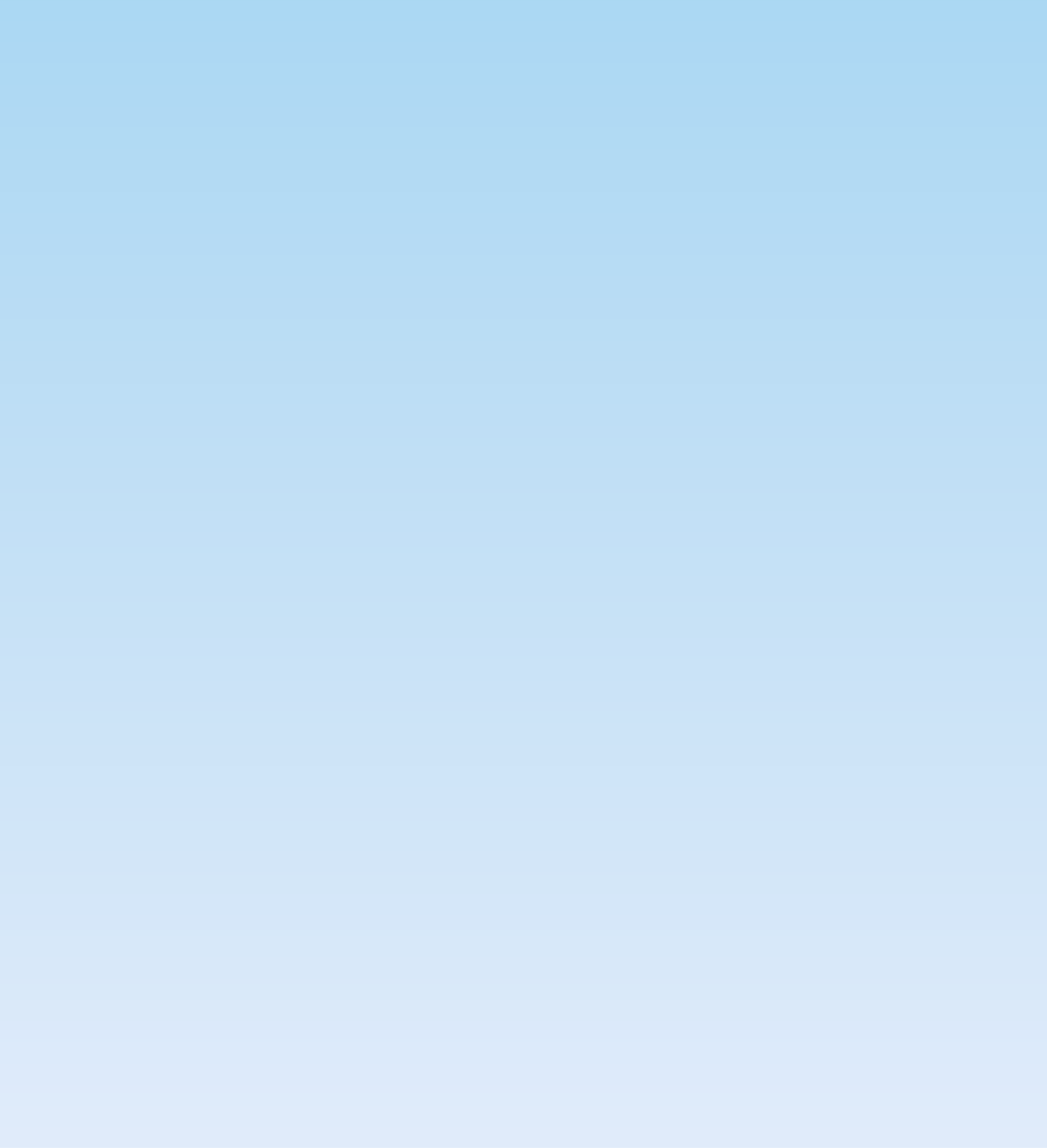 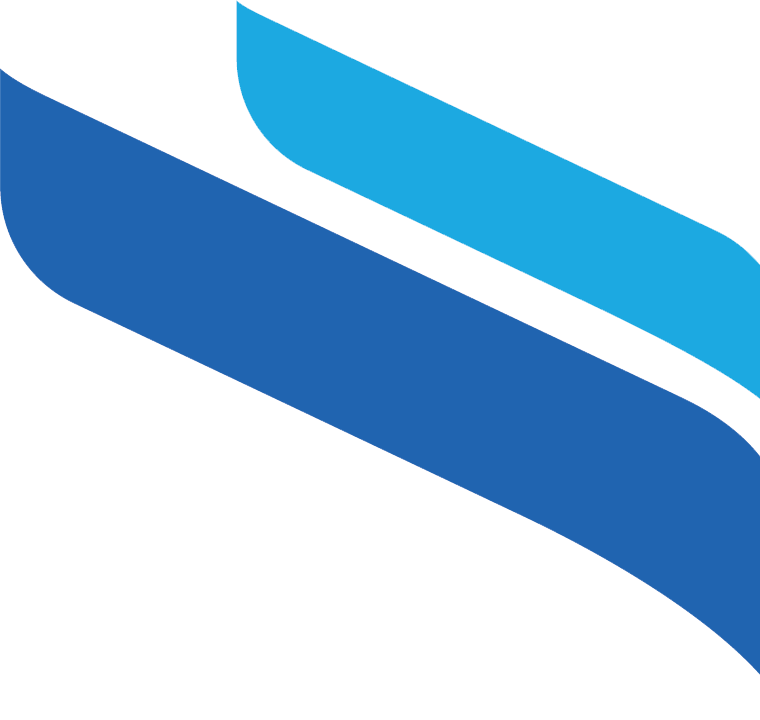 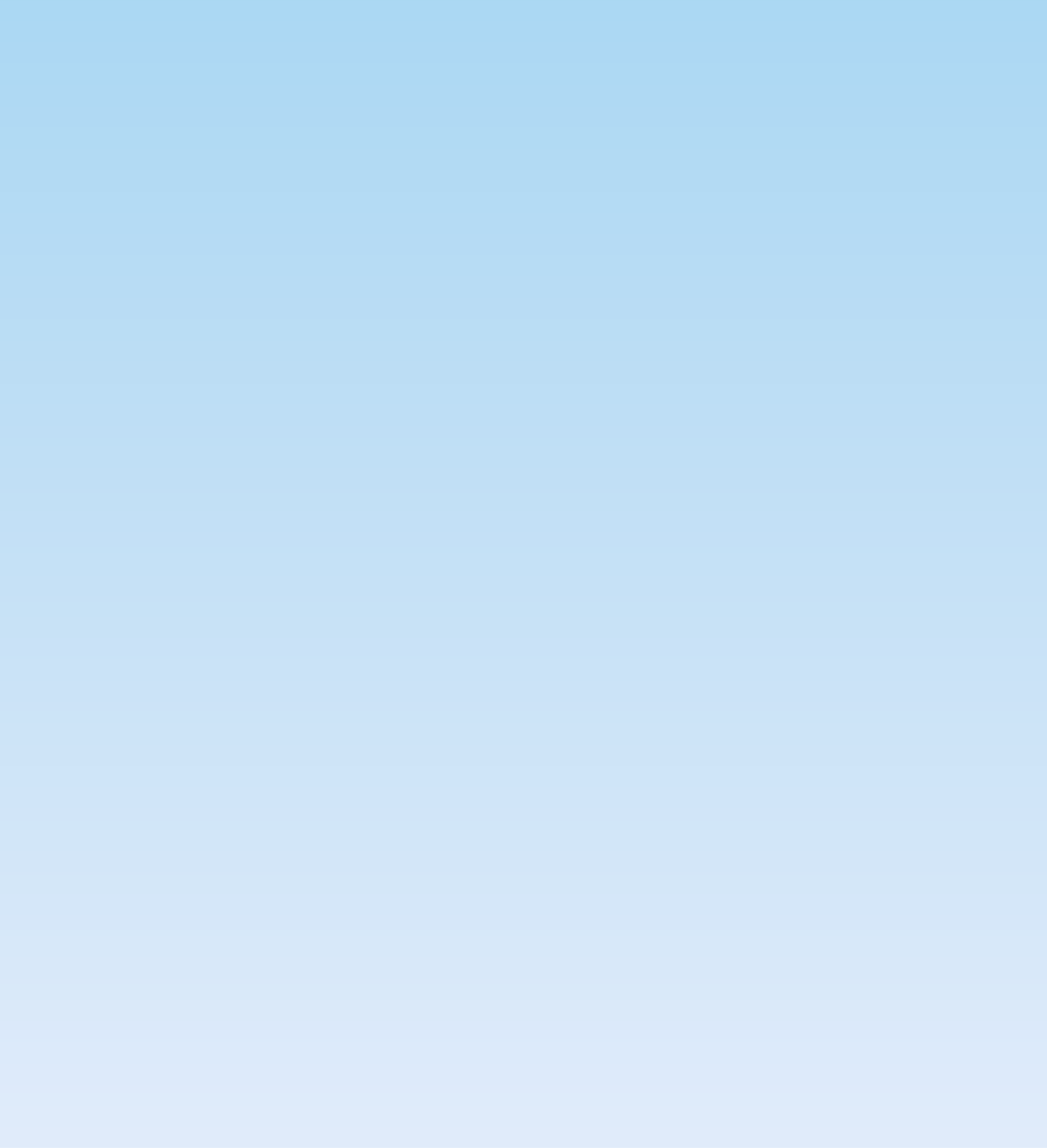 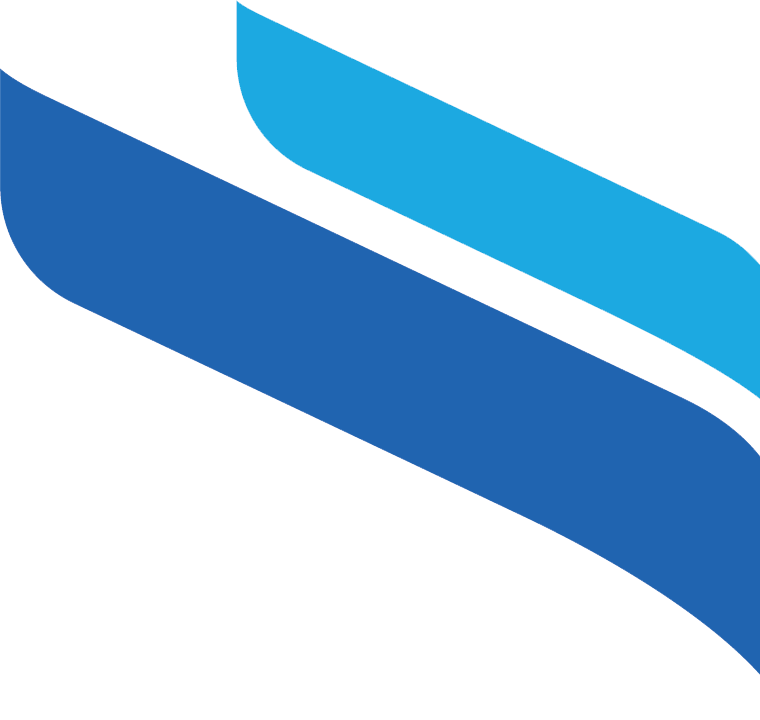 SyllabusFood 2500: FOOD CHEMISTRY(Winter 2024)Faculty of Agricultural & Food Sciences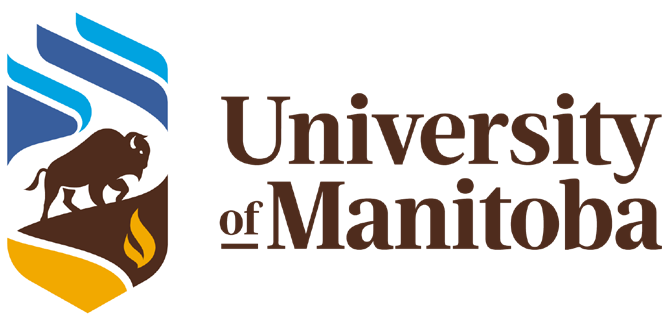 FOOD 2500 FOOD CHEMISTRYCOURSE DETAILSCredits: (3-L:0-0)3Description:Structure and chemistry of food components. Physical and chemical changes in food commodities.Prerequisites:CHEM 2770 or MBIO 2770 or CHEM 2360 or MBIO 2360Instructor:Dr. Trust BetaDepartment Office Location: 226 Ellis Building E-mail: Trust.Beta@umanitoba.caPhone: (204)474-8214Teaching assistant: Francis AdjeteyGrader / Marker: Mayuri BaneClasses: 343 Agriculture Building (Tuesdays & Thursdays 10:00 –11:15 am)FOOD 2500 Labs: 241 Ellis Building (Thursdays & Fridays 2:30 - 5:25 pm)Consultations, Email Communications, Use of UM Learn & iClickerIndividual consultation meetings can be scheduled on Tuesdays and Thursdays between 11:30 am to 12:30 pm. UM Learn will be used for posting lecture notes, lab data, lab reports, term paper assignments, exams / quizzes, discussions and announcements for the FOOD 2500 course. iClicker will also be used for quizzes. Use your University of Manitoba email account for all communication between yourself and the university. All communication must comply with the Electronic Communication with Student Policy:http://umanitoba.ca/admin/governance/governing_documents/community/electronic_communica tion_with_students_policy.html.Texts/References/TopicsRecommended textbooksY. H. Hui. 2012. Food Chemistry: Principles and Applications, 3rd edition. Science Technology System, West Sacramento, CA. TX 545 F591 2012S. Damodaran, K. L. Parkin, 2017. Fennema’s Food Chemistry, 5th edition, CRC, Boca Raton, FL. TX 541 F65 2017Online access: Fennema's Food Chemistry (5th Edition) - Knovel (oclc.org)J. M. deMan, J. W. Finley, W. J. Hurst, C. Y. Lee. 2018. Principles of Food Chemistry, 4th edition. Springer. TX 531 D43 2018Online access: Principles of Food Chemistry | SpringerLink (oclc.org)H. D. Belitz. 2009. Food Chemistry, 4th edition, Springer Verlag, Berlin, Heidelberg. Online access: http://dx.doi.org/10.1007/978-3-540-69934-7T. P. Coultate. 2016. Food: the chemistry of its components, 6th edition, Royal Society of Chemistry, Cambridge. TX 531 C68 2016T. P. Coultate. 2009. Food: the chemistry of its components, 5th edition, Royal Society of Chemistry, Cambridge. TX 531 C68 2009Online access: Food - The Chemistry of its Components (5th Edition) - KnovelM. Eskin, F. Shahidi 2012. Biochemistry of Foods, 3rd EditionOnline access: Biochemistry of Foods (3rd Edition) - Knovel (oclc.org)AOAC International. 2005. Official Methods of Analysis of the Association of Official Analytical Chemists (AOAC) International, 18th ed., W. Horwits (ed), AOAC International), Gaithersburg, Maryland.Topics coveredIntroduction: an overview of food chemistry.Water, acids, bases and buffers: water structure, water activity, sorption isotherms; food acidity.Lipids: nomenclature, structure, classification of lipids and fatty acids; functional properties of lipids; production of edible oils and fats including refining, hydrogenation, interesterification; rancidity in fats; emulsions.Carbohydrates: nomenclature, structures, conformations, projections; monosaccharides, disaccharides, oligosaccharides, starch, glycogen, cellulose, modified starches, gums; functional properties of mono- and disaccharides, polysaccharides, gums.Proteins: amino acids, protein structure; functional properties of proteins; animal and plant proteins.Enzymes: nomenclature, kinetics; enzymes in the food and beverage industry. Vitamins and minerals: fat soluble and water soluble vitamins; minerals in foods. Additives: types of additives and their functions.Colorants: food colours, food pigments; measurement of food colour. Flavours: taste, odour, classes, flavour enhancers.Overview of food composition and food composition databases – TERM PAPER ASSIGNMENTLaboratory exercisesBasic techniques Acid content of foods Lipid propertiesSugar and starch properties Protein properties Enzymatic browningBasic tastes*All reports will be uploaded on UM Learn and detailed instructions on reporting are found in the laboratory manual. Grading will be completed within 10 days of submission. Food Chemistry journal referencing style is to be followed.Overall ObjectivesAt the end of the course, students are able to:Discuss the relationship between chemical and physical composition and function of major and minor components in foodDescribe physicochemical changes that food components undergo during processing and storageApply basic principles of food chemistry to discuss the effects of processing and storage on food composition and qualityGrading*All term paper reports using Food Chemistry style of referencing, will be uploaded on UM Learn and grading will be completed within 2 weeks of submission.Grades:Course Policies on Missed Labs, Missed Exams, Missed Assignments, Late Assignments & Class ParticipationMissed Labs, Missed Exams or Missed Assignments: No marks will be earned. Accommodation will only be provided for medical reasons or other emergency upon submission of satisfactory documentation. Whenever possible, give prior notification.Late Assignments: Late assignments attract a penalty of 5% of total marks per business day.*Class participation: Bonus points of up to 5% can be earned through participation in quizzes given in class as part of discussions relevant to enhancement of understanding of food chemistry concepts.Course TechnologyRegarding student use of technology (i.e., tablets, cellphones, laptops, etc.) in the classroom - It is the general University of Manitoba policy that all technology resources are to be used in a responsible, efficient, ethical and legal manner.Recording Class LecturesNo audio or video recording of lectures or presentations is allowed in any format, openly or surreptitiously, in whole or in part without permission {from DR. TRUST BETA.} Course materials (both paper and digital) are for the participant’s private study and research.Academic IntegrityEach student in this course is expected to abide by the University of Manitoba Academic Integrity principles. Always remember to reference the work of others that you have used. Also be advised that you are required to complete your assignments independently unless otherwise specified. If you are encouraged to work in a team, ensure that your project complies with the academic integrity regulations. You must do your own work during exams. Inappropriate collaborative behavior and violation of other Academic Integrity principles, will lead to the serious disciplinary action. Visit the Academic Calendar, Student Advocacy, and Academic Integrity web pages for more information and support.Policy on Plagiarism and Cheating (quote from university calendar):“To plagiarize is to take ideas or words of another person and pass them off as one’s own. Obviously, it is not necessary to state the source of well-known or easily verifiable facts, but students are expected to acknowledge the source of ideas and expressions they use in their written work, whether quoted directly or paraphrased. This applies to diagrams, statistical tables and the like, as well as written material.It will also be considered plagiarism and/or cheating if a student submits a term paper written in whole or in part by someone other than himself or herself, or copies the answer or answers of a fellow student in any test, examinations or take-home assignments. Plagiarism or any other form of cheating in examinations or term tests is subject to serious academic penalty.”Policy on Generative Artificial Intelligence (genAI) technologyStudents may choose to use generative artificial intelligence (genAI) tools as they work through the assignments  in this course carefully. This use must be documented in an appendix for each assignment. The documentation should include what tool(s) was/were used, how the tool(s) was/were used, and how the result(s) from the genAI was/were incorporated into the submitted work.Using Copyrighted MaterialPlease respect copyright. We will use copyrighted content in this course. I have ensured that the content I use is appropriately acknowledged and is copied in accordance with copyright laws and university guidelines. Copyrighted works, including those created by me, are made available for private study and research and must not be distributed in any format without permission. Do not upload copyrighted works to a learning management system (such as UM Learn), or any website, unless an exception to the Copyright Act applies or written permission has been confirmed. For more information, see the University’s Copyright Office website at http://umanitoba.ca/copyright/ or contact um_copyright@umanitoba.ca.Student Accessibility ServicesThe University of Manitoba is committed to providing an accessible academic community. Students Accessibility Services (SAS) offers academic accommodation supports and services such as note-taking, interpreting, assistive technology and exam accommodations. Students who have, or think they may have, a disability (e.g. mental illness, learning, medical, hearing, injury-related, visual) are invited to contact SAS to arrange a confidential consultation.StudentAccessibility Services 520 University CentrePhone: (204) 474-7423Email: Student_accessibility@umanitoba.caInstructional objectivesConcerning Water and acids, studentDiscusses how the chemical structure of water explains water’s unique propertiesExplains the phase changes water undergoes as related to chemical structureStates the effects of solutes on boiling point, melting point, osmotic pressure, and surface tensionDifferentiates the characteristics of bound water versus free water in a foodRelates the different types of water in foods to water activityDescribes the effect of storage condition, temperature, and ingredient interaction on water activity, and moisture sorption isothermIdentifies whether compound is acid or base based on Bronsted and Lowry definitionDifferentiates between the titration curves of strong acids versus weak acidsStates the functions of acids, bases and buffers in foodsDescribes composition of buffer systems and how the composition is affected by the addition of acid or base   Concerning Lipids, studentDistinguishes among the classes of lipid moleculesIdentifies the major fatty acids present in food lipidsExplains the physical and chemical properties of fatty acidsDescribes the physical and chemical properties of lipidsStates the major functional properties of lipids that are important in foodsDiscusses the relationship between lipid type, processing and functionalityDescribes how oil is processed and refinedConcerning Carbohydrates, studentDistinguishes the different classes of food carbohydrates and explains the basis of classificationDescribes the structures of important monosaccharides and disaccharides and the reactions they undergoStates the major functional properties of monosaccharides and disaccharidesDescribes the structures of important polysaccharides and gums and the reactions they undergoStates the major functional properties of polysaccharides and gumsDiscusses the effects of pH, heat, and salts on functional properties of carbohydratesConcerning Proteins, studentDescribes how the structure and properties of amino acids affect the structure and functional properties of proteinsExplains the role of different types of bonds in stabilizing the four levels of protein structureDiscusses the effects of processing treatments on protein structureStates the major functional properties of proteins that are important in foodsDiscusses the relationship between protein structure, processing and functionality of proteinsDiscusses the effects of pH, heat, and salts on functional properties of proteinsConcerning Enzymes, studentExplains the functions of enzymes in foods and the effects of enzyme on food qualityApplies enzyme kinetics to calculate the rates of enzyme reactionsDescribes how environmental and other factors (substrate and enzyme concentration, pH, temperature, water activity, inhibitors) affect enzyme reactionsConcerning Vitamins and minerals, studentIdentifies the chemical structures and forms of fat-soluble and water-soluble vitamins found in foodsStates the functional roles of individual vitaminsExplains the effects of processing on vitamin content and stabilityDistinguishes the terms element, mineral, salt, complex and ashDescribes the chemical & physical properties of elements & their saltsDiscusses the multiple functions of elements and salts in food systemsConcerning Food flavours, studentDefines the terms flavour, taste, pungency and odourExplains the effects of food processing on flavour perceptionDifferentiates the four basic tastes and identify compounds associated with each tasteIdentifies primary flavour contributorsConcerning Food colorants, studentExplains colour theoryDescribes methods of measuring colour using Munsell, CIE, and tristimulus colorimetersIdentifies important natural pigments in foodsIdentifies certified colour additives used in foodsConcerning FOOD2500 Labs, studentDemonstrates skills/abilities for conducting lab experiments in a team environmentDescribes the principles involved in the analysisIdentifies food samples analyzedDescribes the experimental procedure used in the analysisApplies simple statistical methods of data evaluationDiscusses results on food acidity, lipids, proteins, carbohydrates, and enzymesFOOD 2500 Food ChemistryLaboratory schedule241 Ellis BuildingThursdays (B01) 2:30-5:25 pm & Fridays (B02) 2:30-5:25 pm (dates in brackets) Title	DateIntroduction 	Jan 18 (19)Safety review, lab reporting, basic techniques*Food acidity 	Jan 25 (26)Lipid characterization	Feb 01 (02)Carbohydrate properties	Feb 08/09 (Feb 15/16)Protein chemistry	Feb 29/ Mar 01 (Mar 07/08)Enzymatic browning	Mar 14/15 (Mar 21/22)Students will work in groups but each student submits his or her own independent report. See laboratory manual on detailed lab expectations.*The sessions familiarize students with lab safety features and basic techniques of weighing, pipetting, and good laboratory practices.(Note: Winter term is from January 08 to April 10, 2024) (Note: Good Friday is March 29, 2024)(Note: Winter term exam period is from April 12-26, 2024) Note also that:January 19 is the last date to DROP a course with refundThe Winter term break is February 19-23March 20 is the Voluntary Withdrawal DeadlineAll important dates and deadlines are listed here: https://umanitoba.ca/registrar/important-dates-deadlinesUNIVERSITY SUPPORT OFFICES & POLICIESFor information on university support offices and policies, see Schedule “A”Schedule “A”Section (a): A list of academic supports available to Students, such as the Academic Learning Centre, Libraries, and other supports as may be appropriate:Writing and Learning SupportThe Academic Learning Centre (ALC) offers services that may be helpful to you throughout your academic program. Through the ALC, you can meet with a learning specialist to discuss concerns such as time management, learning strategies, and test-taking strategies. The ALC also offers peer supported study groups called Supplemental Instruction (SI) for certain courses that students have typically found difficult. In these study groups, students have opportunities to ask questions, compare notes, discuss content, solve practice problems, and develop new study strategies in a group-learning format.You can also meet one-to-one with a writing tutor who can give you feedback at any stage of the writing process, whether you are just beginning to work on a written assignment or already have a draft. If you are interested in meeting with a writing tutor, reserve your appointment two to three days in advance of the time you would like to meet. Also, plan to meet with a writing tutor a few days before your paper is due so that you have time to work with the tutor’s feedback.These Academic Learning Centre services are free for U of M students. For more information, please visit the Academic Learning Centre website at: http://umanitoba.ca/student/academiclearning/You can also contact the Academic Learning Centre by calling 204-480-1481 or by visiting 205 Tier Building.University of Manitoba Libraries (UML)As the primary contact for all research needs, your liaison librarian can play a vital role when completing academic papers and assignments. Liaisons can answer questions about managing citations, or locating appropriate resources, and will address any other concerns you may have, regarding the research process. Liaisons can be contacted by email or phone, and are also available to meet with you in-person. A complete list of liaison librarians can be found bysubject: http://bit.ly/WcEbA1 or name: http://bit.ly/1tJ0bB4. In addition, general library assistance is provided in person at 19 University Libraries, located on both the Fort Garry and Bannatyne campuses, as well as in many Winnipeg hospitals. For a listing of all libraries, please consult the following: http://bit.ly/1sXe6RA. When working remotely, students can also receive help online, via the Ask-a-Librarian chat found on the Libraries’ homepage:www.umanitoba.ca/libraries.Section (b): A statement regarding mental health that includes referral information:For 24/7 mental health support, contact the Mobile Crisis Service at 204-940-1781.Student Counselling CentreContact SCC if you are concerned about any aspect of your mental health, including anxiety, stress, or depression, or for help with relationships or other life concerns. SCC offers crisis services as well as individual, couple, and group counselling. Student Counselling Centre: http://umanitoba.ca/student/counselling/index.html474 University Centre or S207 Medical Services (204) 474-8592Student Support Case ManagementContact the Student Support Case Management team if you are concerned about yourself or another student and don’t know where to turn. SSCM helps connect students with on and off campus resources, provides safety planning, and offers other supports, including consultation, educational workshops, and referral to the STATIS threat assessment team.Student Support Intake Assistant http://umanitoba.ca/student/case-manager/index.html 520 University Centre(204) 474-7423University Health ServiceContact UHS for any medical concerns, including mental health problems. UHS offers a full range of medical services to students, including psychiatric consultation.University Health Service http://umanitoba.ca/student/health/ 104 University Centre, Fort Garry Campus(204) 474-8411 (Business hours or after hours/urgent calls)Health and WellnessContact our Health and Wellness Educator if you are interested in peer support from Healthy U or information on a broad range of health topics, including physical and mental health concerns, alcohol and substance use harms, and sexual assault.Health and Wellness Educator https://umanitoba.ca/student/health-wellness/welcome- about.htmlbritt.harvey@umanitoba.caLive Well @ UofMFor comprehensive information about the full range of health and wellness resources available on campus, visit the Live Well @ UofM site:http://umanitoba.ca/student/livewell/index.htmlSection (c): A notice with respect to copyright:All students are required to respect copyright as per Canada’s Copyright Act. Staff and students play a key role in the University’s copyright compliance as we balance user rights for educational purposes with the rights of content creators from around the world. The Copyright Office provides copyright resources and support for all members of the University of Manitoba community. Visit http://umanitoba.ca/copyright for more information.Section (d): A statement directing the student to University and Unit policies, procedures, and supplemental information available on-line:Your rights and responsibilitiesAs a student of the University of Manitoba you have rights and responsibilities. It is important for you to know what you can expect from the University as a student and to understand what the University expects from you. Become familiar with the policies and procedures of the University and the regulations that are specific to your faculty, college or school.The Academic Calendar http://umanitoba.ca/student/records/academiccalendar.html is one important source of information. View the sections University Policies and Procedures and General Academic Regulations.While all of the information contained in these two sections is important, the following information is highlighted.If you have questions about your grades, talk to your instructor. There is a process for term work and final grade appeals. Note that you have the right to access your final examination scripts. See the Registrar’s Office website for more information including appeal deadline dates and the appeal form http://umanitoba.ca/registrar/You are expected to view the General Academic Regulation section within the Academic Calendar and specifically read the Academic Integrity regulation. Consult the course syllabus or ask your instructor for additional information about demonstrating academic integrity in your academic work. Visit the Academic Integrity Site for tools and support http://umanitoba.ca/academicintegrity/ View the Student Academic Misconduct procedure for more information.The University is committed to a respectful work and learning environment. You have the right to be treated with respect and you are expected conduct yourself in an appropriate respectful manner. Policies governing behavior include the:Respectful Work and Learning Environmenthttp://umanitoba.ca/admin/governance/governing_documents/community/230.htmlStudent Discipline http://umanitoba.ca/admin/governance/governing_documents/students/student_discipli ne.html and,Violent or Threatening Behaviourhttp://umanitoba.ca/admin/governance/governing_documents/community/669.htmlIf you experience Sexual Assault or know a member of the University community who has, it is important to know there is a policy that provides information about the supports available to those who disclose and outlines a process for reporting. The Sexual Assault policy may be found at: http://umanitoba.ca/admin/governance/governing_documents/community/230.htmlMore information and resources can be found by reviewing the Sexual Assault site http://umanitoba.ca/student/sexual-assault/For information about rights and responsibilities regarding Intellectual Property view the policy https://umanitoba.ca/governance/sites/governance/files/2021-06/Intellectual Property Policy - 2013_10_01 RF.pdfFor information on regulations that are specific to your academic program, read the section in the Academic Calendar and on the respective faculty/college/school web site http://umanitoba.ca/faculties/Contact an Academic Advisor within our faculty/college or school for questions about your academic program and regulations http://umanitoba.ca/academic-advisors/Student AdvocacyContact Student Advocacy if you want to know more about your rights and responsibilities as a student, have questions about policies and procedures, and/or want support in dealing with academic or discipline concerns.http://umanitoba.ca/student/advocacy/ 520 University Centre204 474 7423student_advocacy@umanitoba.caEvaluation ToolPoints% of GradeDate DueFOOD Labs100201 week after lab exerciseClass quizzes1005During lectures (bonus points)Mid-term Exam10035February 15Term Paper Assignment*10010March 28Final Exam10035April 12-26A+ 90 - 100%A 80 - 89%B+ 75 - 79%B 67 - 74%C+ 61 - 66%C 56 - 60%D 50 - 55%F Under 50%FOOD 2500 CalendarMonthDayLecture #TopicHui Chapter #January091What is Food Chemistry?1112Water2 & 3163Water2 & 3184Acid Base pH TA235Lipids6 & 7246Lipids6 & 7257Carbohydrates4 & 5308Carbohydrates4 & 5February019Carbohydrates4 & 50610Carbohydrates4 & 50811Proteins8 & 91312Proteins8 & 915MID-TERM EXAM: L1-108 & 920-23READING WEEK2713Proteins8 & 92914Enzymes13March0515Enzymes130716Vitamins101217Vitamins101418Minerals111919Food Additives172120Flavors142621Colorants1528TERM PAPER ASSIGNMENT DUEApril0222Food Composition (Term Papers)G1 Presents0421Food Composition (Term Papers)G2 Presents0923Food Composition (Term Papers)G3 Presents12-26FINAL EXAMS: L11-21